R5年10月30日職業指導員　矢野　哲哉アリーナ等清掃業務(施設外就労)報告書標題の件について、下記のように報告いたします。記依頼者：公益財団法人かぬま・文化スポーツ振興財団2.　場所：鹿沼市内3.　契約期間：R5.4.1～R6.3.31（１年間）4.　作業内容：清掃作業5.　所感　　新しく入ったメンバーもかなり慣れてきたため、いつもの掃除に人を追加し普段できないところも月に1.2回程度行っています。スタッフの負担も少しずつ減ってきて、作業するメンバーの成長も見られます。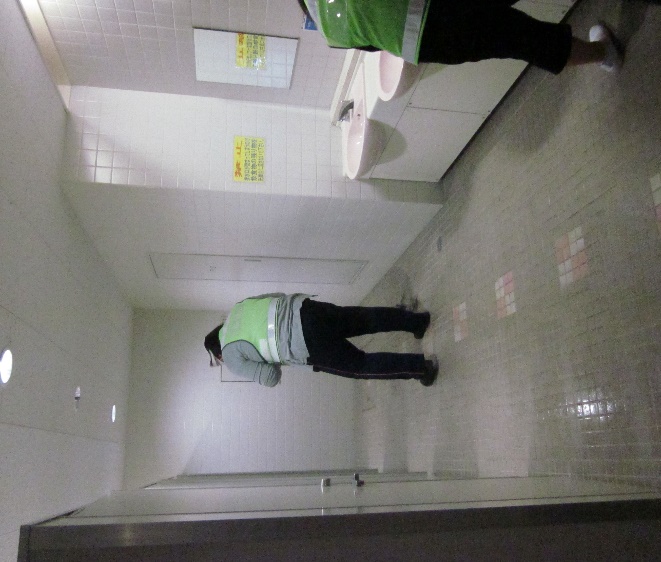 